                                                                                        ПРОЄКТ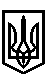 ТРОСТЯНЕЦЬКА СІЛЬСЬКА РАДАТРОСТЯНЕЦЬКОЇ ОБ'ЄДНАНОЇ ТЕРИТОРІАЛЬНОЇ ГРОМАДИМиколаївського району  Львівської областіVІІ сесія VІІІ скликанняР І Ш Е Н Н Я10 лютого 2021 року                                 с. Тростянець		                                   № Про затвердження проєкту землеустрою щодовідведення земельної ділянки для ведення особистого селянського господарства та передачуїї у власність Горбачу І.С. в с. БродкиРозглянувши заяву Горбача І.С. про затвердження проєкту землеустрою щодо відведення земельної ділянки для ведення особистого селянського господарства в с. Бродки та передачу її у власність, враховуючи висновок постійної комісії сільської ради з питань земельних відносин, будівництва, архітектури, просторового планування, природних ресурсів та екології, відповідно до статей 12, 81,  118, 121, 122, 186  Земельного Кодексу України,  пункту 34 частини першої статті 26 Закону України «Про місцеве самоврядування в Україні»,  сільська радав и р і ш и л а: 1. Затвердити проєкт землеустрою щодо відведення Горбачу Ігорю Степановичу земельної ділянки ІКН 4623081200:01:004:0206 площею 0,1125 га для  ведення особистого селянського господарства в с. Бродки, вул Зарічна. 2. Передати безоплатно у приватну власність Горбачу Ігорю Степановичу земельну ділянку ІКН 4623081200:01:004:0206 площею 0,1125 га для  ведення особистого селянського господарства в с. Бродки, вул. Зарічна.                   3. Контроль за виконанням рішення покласти на постійну комісію з питань земельних відносин, будівництва, архітектури, просторового планування, природних ресурсів та екології  (голова комісії І. Соснило).Сільський голова                                                          	                       	           Михайло Цихуляк